О внесении изменений в решение Совета сельского поселения Горьковский сельсовет муниципального района Кушнаренковский  район Республики Башкортостан от  20 ноября  2015 года № 22 «Об утверждении Правил землепользования и застройки  сельского поселения Горьковский  сельсовет муниципального района Кушнаренковский район Республики Башкортостан»        Рассмотрев    протест  прокуратуры    Кушнаренковского    района на отдельные положения  Правил землепользования и застройки сельского поселения Горьковский  сельсовет муниципального района Кушнаренковский район Республики  Башкортостан и на основании ст.38, ст. 51 и ст. 55 Градостроительного кодекса РФ, Совет сельского поселения Горьковский сельсовет муниципального района Кушнаренковский район Республики Башкортостан, РЕШИЛ:        1. Внести изменения в Правила землепользования и застройки сельского поселения Горьковский  сельсовет муниципального района Кушнаренковский район Республики Башкортостан, утвержденные решением Совета сельского поселения Горьковский сельсовет муниципального района Кушнаренковский  район Республики Башкортостан от  20 ноября  2015 года № 22 «Об утверждении правил землепользования и застройки  сельского поселения Горьковский сельсовет  муниципального района Кушнаренковский район Республики Башкортостан»:      1.1 исключить из п.42.1 Жилые зоны (Ж) ПЗЗ ограничения права размежевания и принять в следующей редакции:«для индивидуального жилищного строительства высотой не выше трех надземных этажей- площадь земельного участка от 1000кв.м до 2000 кв.м;для коттеджной застройки отдельно стоящими жилыми домами коттеджного типа на одну семью в 1-3 этажа с придомовыми участками до 1500кв.м.»    1.2     п.9 ст.35  ПЗЗ принять в следующей редакции:«орган исполнительной власти муниципального района Кушнаренковский район Республики Башкортостан, уполномоченный в сере градостроительства и архитектуры в течение семи рабочих дней со дня получения заявления о выдаче разрешения на строительство, с учетом результатов проверки, предусмотренных пунктом 8 настоящей статьи выдает разрешение на строительство либо отказывает в выдаче такого разрешения с указанием причин отказа».1.3  п.9 ч.3 ст.37 ПЗЗ принять в следующей редакции:«заключение органа государственного строительного надзора о соответствии построенного, реконструированного, отремонтированного объекта капитального строительства требованиям технических регламентов и проектной документации».      2. Обнародовать настоящее решение на информационном стенде в здании администрации  сельского  поселения  Горьковский  сельсовет муниципального района   Кушнаренковский   район   Республики   Башкортостан  по  адресу: с. Иликово Ул.Коминтерна, 20.       3. Контроль за исполнением настоящего решения оставляю за собой.Глава сельского поселения                                                                   Д.И.Шарафеев Башkортостан  РеспубликаһыКушнаренко районы муниципаль районыныңгорький ауыл советы ауыл  биләмәһе советы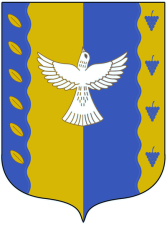 совет сельского поселения горьковский  сельсовет  муниципального  района Кушнаренковский районРеспублики БашкортостанЕгерме етенсе   сакырылышыТридцать четвертое  заседание     утыҙ  дүртенсе   ултырышыдвадцать седьмого  созыва                       KАРАР                                                                   «06»   август   2018 й№ 152РЕШЕНИЕ«06»   августа   2018 г.